报告您的医疗费用或可增加
补充营养援助计划 (SNAP) 补助金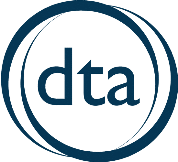 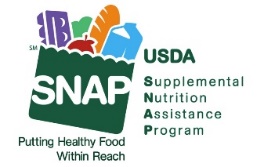 谁可以申请报销医疗费用？ 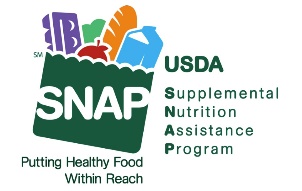 所有 60 岁及以上人士或根据联邦政府标准认定的残障人士。报告医疗费用如何增加我的 SNAP 补助金？ SNAP 补助金根据您的家庭收入和部分生活费用计算。如果报告每月医疗费用超过 35 美元，超出部分可从您的可计算收入中扣除。如果您的 SNAP 已达到最高额度，那么 SNAP 补助金将不会改变。  什么类型的医疗费用计算在内？我们仅统计由您承担的医疗费用（例如医院或牙科账单），即使您尚未支付该项费用，但是不统计保险报销的费用。请参阅背面的示例。   请告知我们您支付每项费用的频次。示例：告知我们某项医疗费用是一次性的（如医疗程序），还是您每周、每月或每年支付一次（如维生素或药物）。  需要什么类型的证明？如果您每月的自付医疗费用总额超过 35 美元且不超过 190 美元，请向 DTA 发送一份经签署的费用说明或致电 DTA 进行电话核实。无需提供其他文件。如果您每月的医疗费用总额超过 190 美元，您需要提供所有医疗费用的证明。证明可能包括医疗账单、收据或药房机打小票的复印件。  如何向 DTA 发送医疗费用证明？在线：DTAConnect.com 或 DTA Connect 移动应用程序邮寄：DTA Processing Center, P.O. Box 4406, Taunton, MA 02780传真：(617) 887-8765亲自递送：在当地 DTA 办公室扫描如果我有疑问该怎么办？请拨打 877-382-2363 联系 DTA，60 岁及以上人士可拨打 833-712-8027 联系乐龄人士援助办公室。  自付医疗费用示例保险基本医疗保险药物保险牙科保险眼科保险联邦医疗保险 (Medicare)医疗用品助听器/电池隐形眼镜眼镜糖尿病用品粘接剂轮椅助行器义肢拐杖假牙通信设备药房处方药非处方药伤口护理用品成人纸尿裤维生素/草本保健品定额手续费医生医院牙医物理治疗脊椎治疗心理健康服务医疗程序交通（就医/购药）自驾里程出租车、Uber/Lyft公共交通/TheRide 无障碍客运服务停车费通行费其他健康费用家庭护理或成人日托健身房会员针灸/替代疗法服务性动物费用家政服务要证明您的医疗费用，请提供医疗账单、收据或药房机打小票的复印件。要证明自驾里程，请提供驾车前往医院或药房的地址和频次。该机构是平等机会提供者。我们不得因种族、肤色、原国籍、性别（包括性别认同和性取向）、残疾、年龄或对先前民权活动的报复行为而进行歧视。如果您认为受到我方人员歧视，请致电 617-348-8555 咨询如何提出投诉。